Конспект ООД по речевому развитию во 2 младшей группеТема: «Чтение русской народной сказки «Петушок и бобовое зернышко»»Цель: познакомить с русской народной сказкой «Петушок и бобовое зернышко», формировать умение внимательно слушать сказку и беседовать о ее содержании. Развивать мелкую моторику рук.Организационный момент.Воспитатель (показывает детям бобовое зернышко). Знаете ли вы сказку, в которой говорится о бобовом зернышке? Сейчас я расскажу интересную сказку про бобовое зернышко, петушка и курочку.Чтение русской народной сказки «Петушок и бобовое зернышко». Беседа.(Приложение 1)Воспитатель читает сказку и сопровождает чтение показом иллюстраций.Вопросы.- Понравилась ли вам сказка?- Назовите героев сказки. Хозяюшка, Хозяин, Корова, Кузнец. Ребята, почему они вам понравились? (Добрые, отзывчивые, заботливые.)- Каким был петушок?       Непослушный, торопливый, капризный.- Что курочка приговаривала когда петушок торопился?      Петя, не торопись.- Что случилось с петушком?     Клевал как-то петушок бобовые зернышки,  второпях и подавился- К кому побежала курочка? Что попросила она?- К кому хозяюшка отправила курочку?           К коровушке- Что попросила курочка у коровушки?            Маслице- К кому коровушка отправила курочку?         К хозяину- Что курочка попросила у хозяина?              Свежей травы- К кому хозяин отправил курочку?	К кузнецу- Что кузнец дал хозяину?           Новую косу- Что хозяин дал коровушке?          Свежей травы - Что коровушка дала хозяюшке?           Маслице- Что сделала хозяюшка?          Хозяюшка сбила масла, дала маслица курочке. - Что сделала курочка?        Смазала курочка петушку горлышко. - Чему учит сказка?         Эта сказка учит всех не торопиться во время еды, есть не спеша, тщательно пережевывать пищу.3. ФизкультминуткаПетушочек встрепенулся,Раз нагнулся, два нагнулся,Крыльями похлопал,Ножками потопал,Шею вытянул, согнулИ по улице шагнул.Какая Курочка – умница, не бросила своего друга в беде, бросилась спасать. Сколько трудностей ей встретилось, и совсем она справилась благодаря вам. Как вы думаете, достойна ли курочка награды? Как бы вы её отблагодарили? 4. Рефлексия- Какую мы сказку прочитали?- Кто герои сказки?(Приложение 1)Сказка Петушок и бобовое зернышко читать:Жили-были петушок и курочка. Петушок все торопился, да торопился, а курочка знай себе да приговаривает:— Петя, не торопись. Петя, не торопись.Клевал как-то петушок бобовые зернышки, да второпях и подавился. Подавился, не дышит, не слышит, лежит не шевелиться. Перепугалась курочка, бросилась к хозяйке, кричит:— Ох, хозяюшка, дай скорей маслица петушку горлышко смазать: подавился петушок бобовым зернышком.Хозяйка говорит:— Беги скорей к коровушке, проси у нее молока, а я уж собью маслица.Бросилась курочка к корове:— Коровушка, голубушка, дай скорее молока, из молока хозяюшка собьет маслица, маслицем смажу петушку горлышко: подавился петушок бобовым зернышком.— Ступай скорее к хозяину, пусть он принесет мне свежей травы.Бежит курочка к хозяину:-Хозяин! Хозяин! Дай скорее коровушке свежей травы, коровушка даст молочка, из молочка хозяюшка собьет маслица, маслицем я смажу петушку горлышко: подавился петушок бобовым зернышком.— Беги скорей к кузнецу за косой, — говорит хозяин.Со всех ног бросилась курочка к кузнецу:— Кузнец, кузнец, дай скорее хозяину хорошую косу. Хозяин даст коровушке травы, коровушка даст молока, хозяюшка даст мне маслица, я смажу петушку горлышко: подавился петушок бобовым зернышком.Кузнец дал хозяину новую косу, хозяин дал коровушке свежей травы, коровушка дала молока, хозяюшка сбила масла, дала маслица курочке. Смазала курочка петушку горлышко. Бобовое зернышко и проскочило. Петушок вскочил живехонький и во все горло запел:— Ку-ка-реку!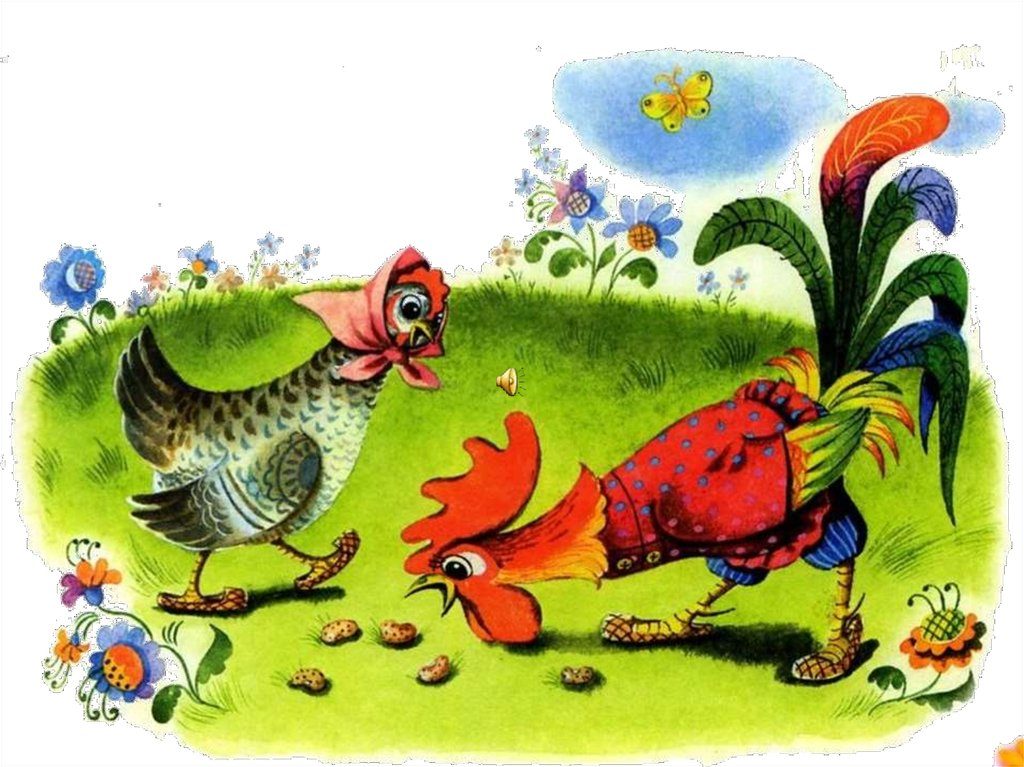 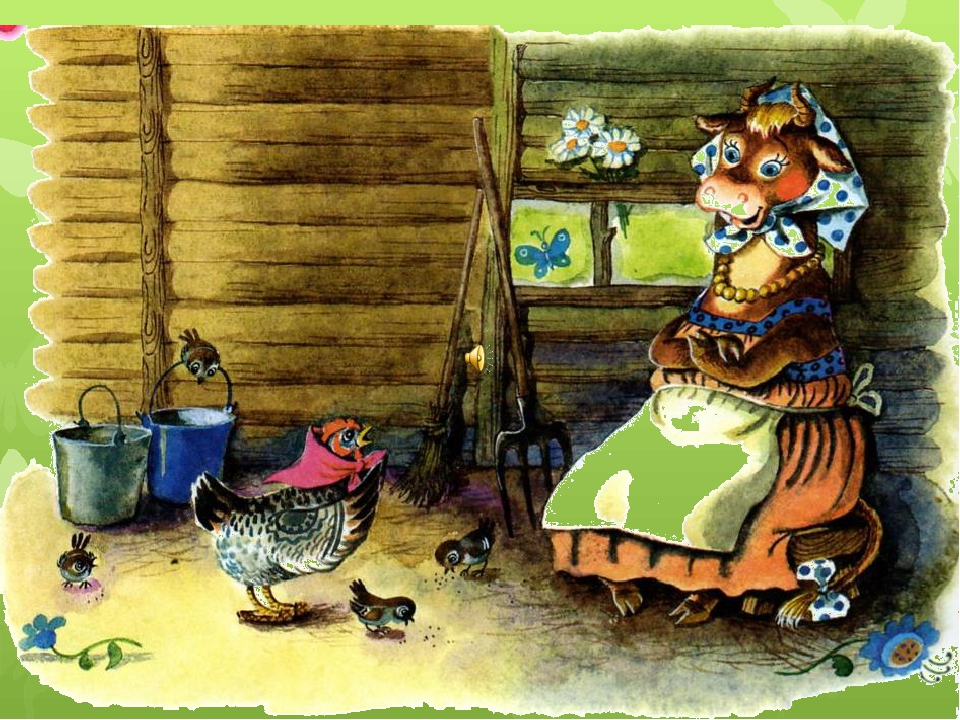 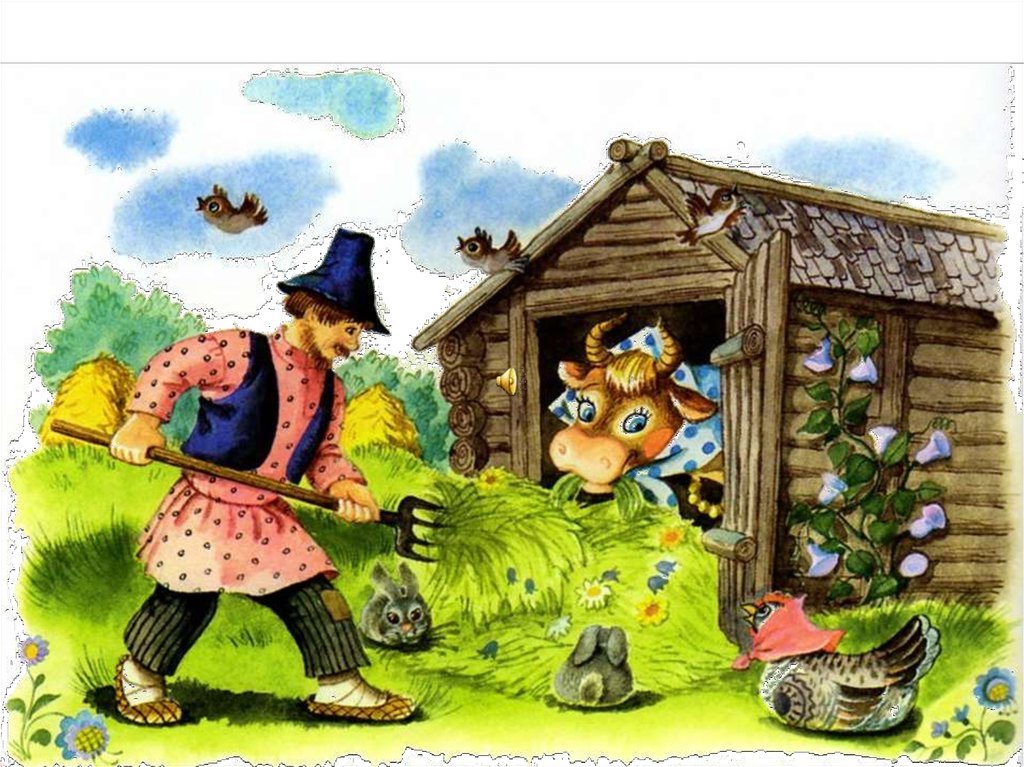 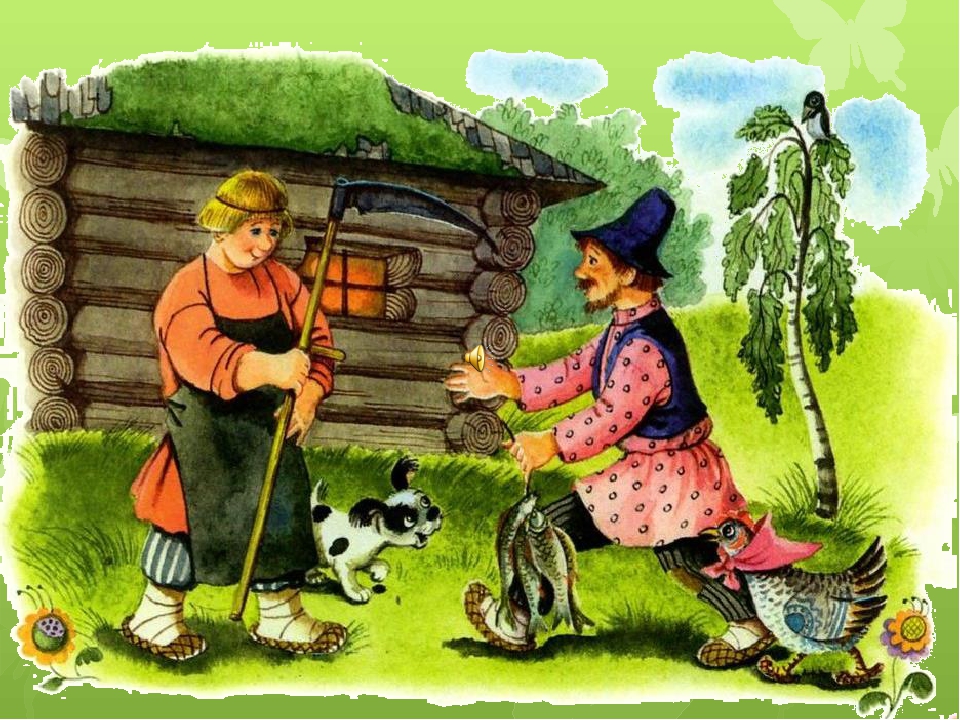 